My Active Street Design Key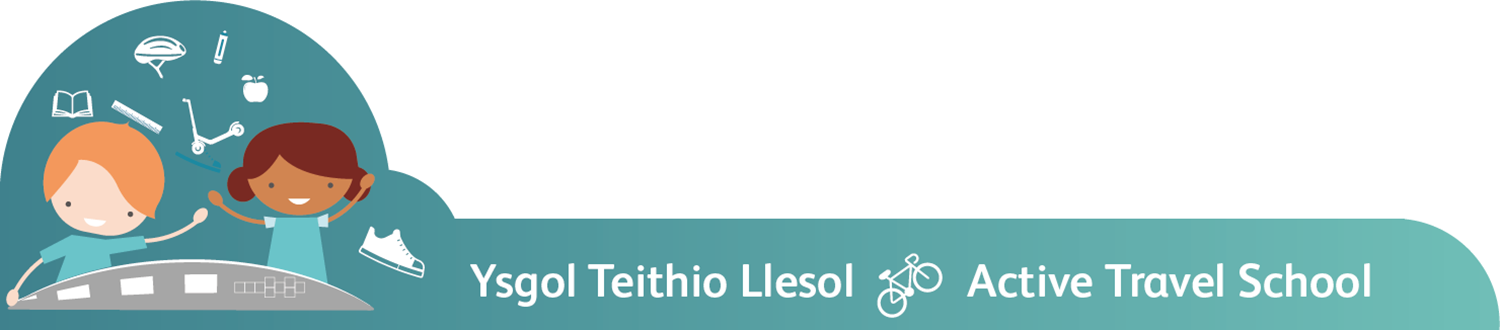 